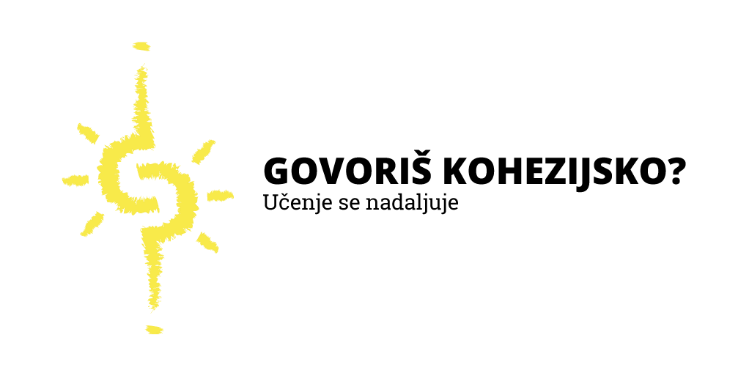 Tema 5: Energetska infrastruktura in vizija prihodnostiEvropska kohezijska politikaKohezijska politika prispeva k uresničevanju ciljev strategije Evropa 2020 – strategije EU za pametno, trajnostno in vključujočo rast, kot so raziskave in inovacije, podpora za mala in srednje velika podjetja, okolje, promet, zaposlovanje, usposabljanje in javna uprava. Nacionalni in regionalni organi v svojih operativnih programih določijo, kako nameravajo razdeliti razpoložljiva sredstva med glavnimi temami.Kohezijska politika podpira evropsko solidarnost in večji del sredstev namenja manj razvitim evropskim državam in regijam, da bi čim prej dohitele ostale ter da bi se zmanjšala gospodarska, socialna in teritorialna neskladja med državami članicami Evropske unije.Kohezijska politika se financira iz treh skladov:Evropskega sklada za regionalni razvoj (ESRR), ki si prizadeva okrepiti regionalno ekonomsko in socialno kohezijo z vlaganjem v sektorje, ki spodbujajo rast in tako povečati konkurenčnost in ustvarjati delovna mesta. ESRR financira tudi projekte čezmejnega sodelovanja.Evropskega socialnega sklada (ESS), ki naložbe usmerja v ljudi, pri čemer se osredotoča na izboljšanje možnosti za zaposlitev in izobraževanje. Cilj tega sklada je tudi pomagati ljudem, ki so prikrajšani ali jim grozita revščina in socialna izključenost.Kohezijskega sklada, ki vlaga v zeleno rast in trajnostni razvoj ter izboljšuje povezljivost v državah članicah, katerih BDP je pod 90 % povprečja EU-27.Energetika in kohezijska politikaV okviru reforme kohezijske politike iz leta 2013 je prehod na nizkoogljično gospodarstvo dobil pomembno vlogo v okviru naložbenih programov 2014–2020, predvsem zaradi pomena za državljane, regionalni razvoj, konkurenčnost in rast. Namen je bil pomoč pri doseganju energetskih in podnebnih ciljev do leta 2020 ter povečati zanesljivost oskrbe z energijo. Delitev sredstev ESRR in Kohezijskega sklada za naložbe v nizkoogljične projekte:v energetsko učinkovitost javnih in stanovanjskih zgradb – 13,4 milijarde evrov, v energetsko učinkovitost v podjetjih – 3,3 milijarde evrov, kot podpora visoko učinkovitim kogeneracijam – 1,7 milijona evrov,v obnovljive vire energije -  4,8 milijarde evrov,in 1,1 milijarde evrov iz ESRR in Kohezijskega sklada za naložbe v pametna distribucijska omrežja.Obnovljivi viri energije in učinkovita raba energijeKo govorimo o zeleni energiji in njenih sopomenkah, največkrat govorimo o obnovljivih virih energije (krajše OVE) in učinkoviti rabi energije (krajše URE). Obnovljivi viri energije nimajo enotne definicije, kot tudi ni enotnega prepričanja kaj vse vključujejo, načeloma pa vključujejo sončno sevanje (solarna energija), veter, vodne tokove v rekah in potokih (hidroenergija), fotosintezo (biomaso), zemeljske toplotne tokove (geotermalna energija) in tokove morja. OVE lokalno zmanjšujejo odvisnost od uvoženih virov energije in povečujejo energetsko varnost in samooskrbo, poleg tega pa industrija OVE kot eden najhitreje rastočih sektorjev spodbuja zaposlenost in razvoj podeželja. V primerjavi s fosilnimi gorivi pri rabi energije iz OVE nastajajo manjše ali ničelne emisije toplogrednih plinov, doprinese k blaženju podnebnih sprememb in skrbi za naravo nasploh. Učinkovita raba energije preprosto povedano pomeni porabiti manj energije. Z ozaveščanjem posameznikov (denimo k bolj ozaveščeni uporabi električne energije in toplote), z energetskimi sanacijami stavb in z uporabo sodobnih tehnologij lahko dosežemo enake cilje, a porabimo bistveno manj energije za njihovo dosego. Učinkovita raba energije je ključna v boju proti podnebnim spremembam in pri razvoju v trajnostno in nizkoogljično družbo. Ukrepi učinkovite rabe energije so t.i. win-win ukrepi, saj predstavljajo priložnost za razvoj in imajo velike pozitivne makroekonomske učinke. SlovenijaV Sloveniji v zadnjih letih največ izpustov toplogrednih plinov povzročijo promet, energetika, industrija in kmetijstvo. Energetika v okviru blaženja podnebnih sprememb spada v ETS sektor, a se v dokumentih prepleta tudi z ne-ETS sektorjem – ko gre denimo za vprašanje energetike v Nacionalnem energetsko-podnebnem načrtu (krajše NEPN). EU ETS sektor predstavlja vse sektorje, ki so vključeni v shemo oz. v sistem trgovanja s pravicami do emisije, kar vključuje termoelektrarne in toplarne (v Sloveniji so to Termoelektrarna Šoštanj, Termoelektrarna Brestanica in Energetika Ljubljana) ter težko industrijo. V ne-ETS sektor pa so vključena področja prometa, stavb, kmetijstva, ostale industrije in odpadkov.  V Sloveniji je ne-ETS sektor v največji meri urejen z NEPN-om, ki ga je vlada Republike Slovenije kot zavezo Evropski energetski uniji sprejela februarja 2020 in Dolgoročno podnebno strategijo, ki začrta okvir zmanjšanja emisij do leta 2050. Celoviti nacionalni energetski in podnebni načrt (NEPN) je akcijsko strateški dokument, ki za obdobje do leta 2030 (s pogledom do 2040) določa cilje, politike in ukrepe na petih razsežnostih energetske unije: razogljičenje (emisije toplogrednih plinov in obnovljivi viri energije), energetska učinkovitost, energetska varnost, notranji trg ter raziskave, inovacije in konkurenčnost. Slovenija ima zastavljen krovni nacionalni cilj do leta 2020 doseči najmanj 25 % delež OVE v končni bruto rabi energije, in do leta 2030 zastavljen nacionalni cilj izboljšati energetsko učinkovitost za vsaj 35 % glede na osnovni scenarij iz leta 2007 (v skladu z Direktivo o energetski učinkovitosti).Pomembno področje, ki ga obravnava kohezijska politika, je tudi področje energetske revščine. V Operativnem programu evropske kohezijske politike je za obdobje 2014–2020 bilo namenjenih pet milijonov evrov za reševanje energetske revščine s subvencioniranjem ukrepov učinkovite rabe energije v 500 gospodinjstvih z nizkimi prihodki. Izhodišča Glede na povedano in vlogo EU v svetu in vsaki državi članici nas med drugim zanima:Kako si predstavljaš zeleno prihodnost, in kako lahko k tej prihodnosti pomaga kohezijska politika?Kaj zate pomeni trajnostna energetika in trajnostna raba?Kakšno vlogo pri energetiki ima lahko posameznik?Ali so obnovljivi viri res tako zeleni? Kje so pasti zelene energetike?Kakšno vlogo imajo raziskave in inovacije pri spodbujanju obnovljivih virov energije in učinkovite rabe energije?Kako lahko evropska kohezijska politika spodbuja zeleno energetiko?Kje je potencial evropske kohezijske politike pri reševanju energetske revščine?Zapisana izhodišča so usmeritve. Ni mišljeno, da mora posameznik odgovoriti na vsa vprašanja. Če želite, lahko razvijete lastno tezo, dokler je smiselna glede na temo in sledi kriterijem ocenjevanja.Uporabne povezaveVeč o kohezijski politiki in skladih:https://www.eu-skladi.si/sl/https://govoris-kohezijsko.si/ https://eu-skladi.si/sl/seznam-projektov Podpora prehodu na nizko ogljično gospodarstvo v vseh sektorjih:https://www.eu-skladi.si/portal/sl/ekp/tematska-podrocja/4-tematski-ciljVeč o temi energetike, si lahko preberete na spletnih straneh:Operativni program za izvajanje evropske kohezijske politike, Portal Energetikahttps://www.energetika-portal.si/dokumenti/strateski-razvojni-dokumenti/operativni-program-za-izvajanje-evropske-kohezijske-politike/Nacionalna strategija za izstop iz premoga in prestrukturiranje premogovnih regij v skladu z načeli pravičnega prehoda, Portal Energetikahttps://www.energetika-portal.si/dokumenti/strateski-razvojni-dokumenti/nacionalna-strategija-za-izstop-iz-premoga-in-prestrukturiranje-premogovnih-regij/Nacionalni energetsko podnebni načrt (NEPN), Portal Energetika https://www.energetika-portal.si/dokumenti/strateski-razvojni-dokumenti/nacionalni-energetski-in-podnebni-nacrt/Energija Focus, društvo za sonaraven razvojhttps://focus.si/kaj-delamo/programi/energija/